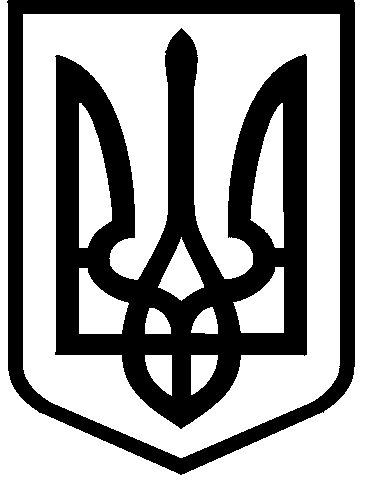 КИЇВСЬКА МІСЬКА РАДАV I ІI    СКЛИКАННЯПОСТІЙНА КОМІСІЯ КИЇВСЬКОЇ МІСЬКОЇ РАДИ З ПИТАНЬ БЮДЖЕТУ ТА СОЦІАЛЬНО-ЕКОНОМІЧНОГО РОЗВИТКУ01044 м. Київ, вул. Хрещатик, 36                                                тел.: (044) 202-70-43, 202-72-99ПРОТОКОЛ № 6засідання постійної комісії Київської міської ради з питань бюджету та соціально-економічного розвиткум. Київ 										14.12.2015Склад комісії – 19 осіб.Присутні –  17 осіб:Голова комісії: А.Странніков;Перший заступник голови комісії : П.Кузик;(з питань бюджетної політики)Перший заступник голови комісії : О.Маляревич;(з питань інвестиційної діяльності)Заступник голови комісії: Л.Костенко;Заступник голови комісії: В.Яловий;Секретар комісії: Г.Ясинський;Члени комісії:  В.Гончаров,  О.Чернецький, О.Веремеєнко, А.Дрепін, В.Левін,  В.Павлик, В.Товмасян, А.Шлапак, О.Руденко, І.Никорак.Відсутні — 2 особи: М.Терентьєв, Я.Горбунов.Запрошені:Б.Бенюк — депутат Київської міської ради;В.Репік – директор Департаменту фінансів виконавчого органу Київради (Київської міської державної адміністрації);М.Поворозник – директор Департаменту економіки та інвестицій виконавчого органу Київради (Київської міської державної адміністрації);Г.Пліс — директор Департаменту внутрішнього фінансового контролю та аудиту виконавчого органу Київської 	міської ради (Київської міської державної адміністрації);О.Поліщук – директор Департаменту земельних ресурсів виконавчого органу Київської 	міської ради (Київської міської державної адміністрації);А.Гудзь — директор Департаменту комунальної власності м.Києва виконавчого органу Київської 	міської ради (Київської міської державної адміністрації);Д.Білоцерковець — директор Департаменту міського благоустрою та збереження природного середовища виконавчого органу Київської міської ради (Київської міської державної адміністрації);О.Козловський — директор Департаменту транспортної інфраструктури виконавчого органу Київської міської ради (Київської міської державної адміністрації);О.Спасибко — директор Департаменту будівництва та житлового забезпечення виконавчого органу Київської міської ради (Київської міської державної адміністрації);Д.Новицький — директор Департаменту житлово-комунальної інфраструктури  виконавчого органу Київської міської ради (Київської міської державної адміністрації);Т.Донченко — директор Департаменту охорони здоров'я виконавчого органу Київської міської ради (Київської міської державної адміністрації);М.Хонда — директор Департаменту суспільних комунікацій виконавчого органу Київської міської ради (Київської міської державної адміністрації);Г.Бондар — директор Департаменту містобудування та архітектури виконавчого органу Київської міської ради (Київської міської державної адміністрації);О.Маміна – перший заступник директора Департаменту економіки та інвестицій виконавчого органу Київради (Київської міської державної адміністрації);О.Мороз — заступник директора Департаменту фінансів виконавчого органу Київської міської ради (Київської міської державної адміністрації);О.Корень — заступник директора Департаменту фінансів виконавчого органу Київської міської ради (Київської міської державної адміністрації)С.Устименко – перший заступник директора Департаменту соціальної політики виконавчого органу Київради (Київської міської державної адміністрації);С.Саввін — заступник директора Департаменту освіти і науки, молоді та спорту виконавчого органу Київської міської ради (Київської міської державної адміністрації);М.Шуляк — заступник директора Департаменту культури виконавчого органу Київської міської ради (Київської міської державної адміністрації);Д.Мавлянов — перший заступник директора Департаменту міського благоустрою виконавчого органу Київської міської ради (Київської міської державної адміністрації)Порядок денний:1. Про розгляд пропозицій головних розпорядників бюджетних коштів м. Києва  до проектів рішень:- «Про Програму економічного і соціального розвитку м. Києва на 2016 рік» (від 02.12.2015 № 08/231-8-1/ПР);- «Про бюджет м. Києва на 2016 рік» (від 02.12.2015 № 08/231-9-1/ПР)1.1. Департамент житлово-комунальної інфраструктури виконавчого органу Київської міської ради (Київської міської державної адміністрації)1.2. Департамент транспортної інфраструктури виконавчого органу Київської міської ради (Київської міської державної адміністрації)1.3. Департамент міського благоустрою та збереження природного середовища виконавчого органу Київської міської ради (Київської міської державної адміністрації)1.4. Департамент земельних ресурсів виконавчого органу Київської міської ради (Київської міської державної адміністрації)1.5. Департамент будівництва та житлового забезпечення виконавчого органу Київської міської ради (Київської міської державної адміністрації)1.6. Департамент комунальної власності м. Києва виконавчого органу Київської міської ради (Київської міської державної адміністрації)1.7. Департамент містобудування та архітектури виконавчого органу Київської міської ради (Київської міської державної адміністрації)1.8. Департамент соціальної політики виконавчого органу Київської міської ради (Київської міської державної адміністрації)1.9. Департамент охорони здоров'я виконавчого органу Київської міської ради (Київської міської державної адміністрації)1.10. Департамент освіти і науки, молоді та спорту виконавчого органу Київської міської ради (Київської міської державної адміністрації)1.11. Департамент культури виконавчого органу Київської міської ради (Київської міської державної адміністрації) 1.12. Департамент суспільних комунікацій виконавчого органу Київської міської ради (Київської міської державної адміністрації) (Доповідачі А.Странніков, М.Поворозник, В.Репік, представники виконавчого органу КМР (КМДА))2. Про проект рішення «Про місцеві зовнішні запозичення» (від 14.12.15 № 08/231-147/ПР) (Доповідач В.Репік)3. Про проект рішення «Про затвердження програм вирішення депутатами Київської міської ради соціально-економічних проблем, виконання передвиборчих програм та доручень виборців на 2016-2019 роки» (від 14.12.15 № 08/231-147/ПР) (А.Странніков) 4. Про проект рішення «Про внесення змін до таблиці № 1 додатка 5 до рішення Київської міської ради від 23 червня 2011 року № 242/5629 «Про встановлення місцевих податків і зборів у місті Києві та акцизного податку» (від 10.12.15 № 08/231-125/ПР) (Доповідач О.Козловський)5. Про проект рішення «Про внесення змін до таблиці № 1 додатка 5 до рішення Київської міської ради від 23 червня 2011 року № 242/5629 «Про встановлення місцевих податків і зборів у місті Києві та акцизного податку» (від 10.12.15 № 08/231-126/ПР) (Доповідач В.Репік)6. Про проект рішення «Про створення комунального закладу «Комплексна дитячо-юнацька спортивна школа «КОЗАК» (від 29.09.2015 № 08/231-2324/ПР) (Доповідач Г.Старостенко)7. Про проект рішення «Про повернення історичних назв, перейменування вулиць, бульвару площі та мосту у м.Києві» (від 18.09.2015 № 08/231-2273/ПР) (Доповідач М.Хонда)Розгляд питань:Слухали: А.Страннікова щодо прийняття в цілому порядок денний із семи   питань від 14.12.2015 засідання постійної комісії Київської міської ради з питань бюджету та соціально-економічного розвитку.Вирішили:Прийняти в цілому порядок денний із семи питань від 14.12.2015 засідання постійної комісії Київської міської ради з питань бюджету та соціально-економічного розвитку.Голосували:	   За – 11,	              Проти – 0,		Утримались – 0,Не голосували – 6.Розгляд питань:1.1. Розгляд пропозицій Департаменту житлово-комунальної інфраструктури та житлового забезпечення виконавчого органу Київської міської ради (Київської міської державної адміністрації)Слухали: інформацію Д.Новицького — директора Департаменту житлово-комунальної інфраструктури виконавчого органу Київської міської ради (Київської міської державної адміністрації) щодо прогнозних фінансових показників та пропозицій на 2016 рік.	Доповідач поінформував, що Департаменту житлово-комунальної інфраструктури виконавчого органу Київської міської ради (Київської міської державної адміністрації) в проекті бюджету м. Києва на 2016 рік враховані видатки у загальній сумі 481 301,2 тис.грн, з яких загальний фонд —  144 085,9 тис.грн, спеціальний фонд — 337 215,3 тис. грн.	Доповідач поінформував щодо необхідності передбачення додаткових коштів у сумі 20,0 млн.грн на заміну (реконструкцію) та модернізацію ліфтів у житлових будинках.Виступив: О.Чернецький із запитанням щодо вартості заміни одного ліфта.Виступив: Д.Новицький з інформацією, що вартість заміни одного ліфта становить 400,0 — 800,0 тис.грн.Виступив: В.Яловий з пропозицією доручити Департаменту фінансів виконавчого органу Київської міської ради (Київської міської державної адміністрації) збільшити асигнування Департаменту житлово-комунальної інфраструктури виконавчого органу Київської міської ради (Київської міської державної адміністрації) в сумі 1,0 млрд.грн за рахунок збільшення загального та спеціального фонду бюджету міста Києва.Виступив: Д.Новицький щодо необхідності передбачення додаткового фінансування в сумі 22,0 млн.грн на усуненення наслідків зсуву ґрунту за адресою: Червонозоряний проспект, 14.1.2. Розгляд пропозицій Департаменту транспортної інфраструктури виконавчого органу Київської міської ради (Київської міської державної адміністрації)Слухали: Інформацію О.Козловського — директора Департаменту транспортної інфраструктури виконавчого органу Київської міської ради (Київської міської державної адміністрації) щодо прогнозних фінансових показників  та пропозицій на 2016 рік.	Доповідач поінформував, що Департаменту транспортної інфраструктури виконавчого органу Київської міської ради (Київської міської державної адміністрації) передбачено кошти у сумі 1 937 600,0 тис.грн. Також додав, що пооб'єктна інформація щодо пропозицій до проекту капітальних вкладень у табличному вигляді надана на розгляд постійній комісії Київської міської ради з питань бюджету та соціально-економічного розвитку.Виступив: О.Чернецький із запитанням щодо діяльності КП «Київтранспарксервіс».Виступив:  О.Козловський з інформацією, що на 2016 рік заплановано надходження до бюджету 56,0 млн.грн паркувального збору.Виступив: А.Странніков із запитанням щодо капітального  ремонту міжквартальних проїздів.Виступив: О.Густєлєв — генеральний директор КП «Київавтодор» з інформацією, що у 2015 році  проведено ремонт асфальтного покриття у 570 дворах при запланованій кількості 489 дворів. Доповідач додав, що на виконання цих робіт використано 150,0 млн.грн.Виступив: О.Руденко із запитанням щодо ремонту станцій «Гарматна», «Польова», «Політехнічна»  швидкісного трамваю.Виступив: О.Козловський з інформацією щодо необхідності приведення даних станцій трамваю у відповідність до проектного рішення, що дозволить ввести їх в експлуатацію.Виступив: О.Маляревич із пропозицією врахувати фінансування видатків на облаштування станцій міської електрички  «Русанівська», «Микільська слобідка» у 2016 році.Виступив: А.Дрепін із пропозицією доручити Департаменту транспортної інфраструктури виконавчого органу Київської міської ради (Київської міської державної адміністрації) узгодити програму розвитку транспортної галузі на 2016-2021 роки у профільній комісії та презентувати на одному із засідань постійної комісії Київської міської ради з питань бюджету та соціально-економічного розвитку.1.3. Розгляд пропозицій Департаменту міського благоустрою та збереження природного середовища виконавчого органу Київської міської ради (Київської міської державної адміністрації)Слухали: Інформацію Д.Білоцерковця — директора Департаменту міського благоустрою та збереження природного середовища виконавчого органу Київської міської ради (Київської міської державної адміністрації) щодо прогнозних фінансових показників та пропозицій на 2016 рік. 	Доповідач поінформував, що на Департамент міського благоустрою та збереження природного середовища виконавчого органу Київської міської ради (Київської міської державної адміністрації) на 2016 рік передбачені кошти у сумі 238,0 млн.грн, з яких по загальному фонду — 131,0 млн.грн, по спеціальному — 106,0 млн.грн.Виступив: А.Странніков із запитанням щодо капітального ремонту парків та скверів.Виступив: Д.Білоцерковець з інформацією, що на побудову системи автоматичного поливу передбачено 19,0 млн.грн.Виступив: Г.Ясинський із пропозицією долучати меценатів до реконструкції парків та скверів та спільно з Департаментом міського благоустрою та збереження природного середовища виконавчого органу Київської міської ради (Київської міської державної адміністрації) та КП «КІА» розробити кампанію, спрямовану на залучення додаткових коштів для фінансування облаштування зелених зон м. Києва. Виступив: Д.Білоцерковець щодо проведеної спільно з посольствами роботи по реконструкції та відновленню занедбаних скверів м. Києва.Виступив: О.Руденко із запитанням щодо передбачених на 2016 рік робіт по реконструкції парку «Наталка».Виступив: В.Яловий із запитанням щодо реконструкції парку «Нивки» та пропозицією прибрати МАФи біля спеціалізованої школи № 73 м. КиєваВиступив:  Д.Білоцерковець з інформацією, що у парку «Нивки» реконструкція проводиться поетапно і зауважив, що перший етап вже завершено.Виступила: О.Овраменко з інформацією, що звернулась з пропозицією передбачити у Програмі економічного та соціального розвитку на 2016 рік кошти у сумі 1200,0 тис грн на фінансування робіт з розчищення озера Райдуга та облаштування зони відпочинку навколо озера.Виступила: Л.Костенко із запитанням щодо реконструкції доріжок та встановлення освітлення в парку «Наталка» в Оболонському районі м. Києва.Виступив: В.Гончаров щодо облаштування скверу за адресою: вул. Здолбунівська, 11-в — 13. 1.4. Розгляд пропозицій від Департаменту земельних ресурсів виконавчого органу Київської міської ради (Київської міської державної адміністрації)Слухали: Інформацію О.Спасибка — директора Департаменту земельних ресурсів виконавчого органу Київської міської ради (Київської міської державної адміністрації) щодо прогнозних фінансових показників та пропозицій на 2016 рік. 	Доповідач поінформував, що у 2016 році планується отримання  надходжень за наступними статтями:  плата за землю — 2600,0 млн. грн, в тому числі орендна плата становитиме 1800,0 млн.грн; земельний податок -  800,0 млн.грн; надходження від відшкодування втрат сільськогосподарського та лісогосподарського виробництва, пов'язаних з вилученням (викупом) сільськогосподарських і лісових угідь - 1,0 млн. грн; прогнозований продаж земельних ділянок, в тому числі на земельних торгах складає 100,0 млн. грн. 	Доповідач додав, що на 2016 рік передбачено фінансування Департаменту земельних ресурсів виконавчого органу Київської міської ради (Київської міської державної адміністрації) у сумі 8,0 млн.грн.Виступив: В.Яловий із запитанням щодо кількості проведених аукціонів у 2015 році.Виступив: В.Яловий з пропозицією надати роз'яснення щодо переліку підприємств-платників орендної плати за земельні ділянки та орендних ставок, передбачених пунктом 7 додатку №10 проекту рішення «Про бюджет міста Києва на 2016 рік».Виступив: В.Гончаров із запитанням щодо врахування збільшення  нормативної грошової оцінки землі з 01.07.2015 при розрахунках дохідної частини.Виступив: В.Яловий з пропозицією доручити Департаменту земельних ресурсів виконавчого органу Київської міської ради (Київської міської державної адміністрації) надати до постійної комісії Київської міської ради з питань бюджет та соціально-економічного розвитку інформацію щодо переліку підприємств-землекористувачів, які здійснюють господарську діяльність в м. Києві, із зазначенням площ земельних ділянок, стану оформлення землевпорядних документів на право користування чи оренди, розміру плати за землю, площ, що надаються зазначеними підприємствами в оренду іншим суб'єктам господарської діяльності.Виступив: О.Поліщук з інформацією, що у 2016 році планується збільшення надходжень від плати за землю у сумі близько 400,0 млн.грн у порівнянні з 2015 роком.Виступив: В.Яловий з пропозицією доручити Департаменту земельних ресурсів виконавчого органу Київської міської ради (Київської міської державної адміністрації) надати до постійної комісії інформацію щодо переліку підприємств-платників орендної плати за земельні ділянки та орендних ставок, передбачених пунктом 7 «Інші, що не увійшли до переліку» додатку №10 проекту рішення «Про бюджет міста Києва на 2016 рік». 1.5. Розгляд пропозицій Департаменту будівництва та житлового забезпечення виконавчого органу Київської міської ради (Київської міської державної адміністрації)Слухали: Інформацію О.Спасибка — директора Департаменту будівництва та житлового забезпечення виконавчого органу Київської міської ради (Київської міської державної адміністрації) щодо прогнозних фінансових показників та пропозицій на 2016 рік. 	Доповідач поінформував, що на 2016 рік Департаменту будівництва та житлового забезпечення виконавчого органу Київської міської ради (Київської міської державної адміністрації) передбачено фінансування у сумі 343,1 млн.грн, які планується розподілити наступним чином: - введення в експлуатацію трьох дитячих навчальних закладів в 2016 році;- введення в експлуатацію двох шкіл;- 2 відділення лікарні;- реконструкція дитячої лікарні №7;- закінчення реконструкції центру реабілітації за адресою: вул: Олени Теліги, 37;- закінчення будівельних робіт на вул. Медова.Виступив: В.Гончаров із пропозицією передбачити додаткове фінансування Департаменту будівництва та житлового забезпечення виконавчого органу Київської міської ради (Київської міської державної адміністрації). Та передбачити 40,0 млн.грн на будівництво ліцею «Інтелект» та 20,0 млн.грн на будівництво дитячого навчального закладу на ділянці № 15 мікрорайону Позняки-9.Виступила: А.Шлапак із запереченням щодо виділення коштів на завершення будівництва  центру крові та передбачити фінансування ремонту дитячих клінічних лікарень №1 та №2.Виступив: В.Павлик із запитанням щодо врахування видатків на придбання житла для родин загиблих учасників антитерористичної операції.Виступив: О.Спасибко з інформацією, що за рахунок субвенції з державного бюджету у сумі 18,4 млн.грн у 2015 році придбано житло для родин загиблих учасників антитерористичної операції та інвалідів I-II категорії. Доповідач додав, що на 2016 рік передбачено фінансування у сумі 1,4 млн.грн. Виступила: Л.Костенко із запитанням щодо можливості впровадження проектів щодо збільшення площі існуючих дошкільних дитячих навчальних закладів шляхом надбудови додаткового поверху.Виступив:  О.Спасибко з інформацією щодо успішного впровадження даного проекту на об'єкті за адресою вул. Гарматна, 41. Виступила: І.Никорак із пропозицією доручити Департаменту будівництва та житлового забезпечення виконавчого органу Київської міської ради (Київської міської державної адміністрації) надати консолідовану інформацію щодо кількості соціального житла до постійної комісії Київської міської ради з питань бюджет та соціально-економічного розвитку.Виступив: Г.Ясинський із пропозицією передбачити фінансування проекту шляхово-транспортної розв'язки  перетину проспекту Палладіна та бульвару Вернадського в м. Києві, а також доручити Департаменту будівництва та житлового забезпечення виконавчого органу Київської міської ради (Київської міської державної адміністрації) підготувати перелік  шляхово-транспортних розв'язок, які потребують реконструкції. 1.6. Розгляд пропозицій Департаменту комунальної власності м. Києва виконавчого органу Київської міської ради (Київської міської державної адміністрації)Слухали: Інформацію А.Гудзя — директора Департаменту комунальної власності м. Києва виконавчого органу Київської міської ради (Київської міської державної адміністрації) щодо прогнозних фінансових показників та пропозицій на 2016 рік. 	Доповідач поінформував, що у 2016 році основними показниками надходжень, контрольованих Департаментом комунальної власності м. Києва, будуть наступні: - Частина прибутку (доходу) господарських організацій (належать до комунальної власності, або у статутних фондах яких є частка комунальної власності), що вилучається до бюджету;- Плата за оренду цілісних майнових комплексів та іншого майна;- Дивіденди, нараховані на акції (частки, паї) господарських товариств, що є у власності відповідної територіальної громади;- Надходження на відчуження майна, що знаходиться у комунальній власності.	У 2015 році за рахунок цих  джерел до бюджету надійшло коштів у сумі 500,0 млн.	Доповідач додав, що на 2016 рік Департаменту комунальної власності м. Києва виконавчого органу Київської міської ради (Київської міської державної адміністрації) передбачене фінансування у сумі 14,97 млн.грн.	Доповідач зауважив, що у 2016 році передбачене зменшення надходжень від орендної плати. З 11,4 млн.м² площ в оренді перебуває лише 1,18 млн. м². Загальна кількість приміщень, передбачених для оренди, налічує 200,0 тисяч, з яких 114,0 тисяч приміщень перебувають у незадовільному технічному стані.Виступила: А.Шлапак із запитанням щодо передбаченого розміру ставки орендної плати для навчальних закладів.Виступив:  В.Товмасян із запитанням щодо запланованої на 2016 рік суми надходжень 2,6 млн.грн за рахунок плати за оренду цілісних майнових комплексів, а саме: частини прибутку за користування майном комунальної власності територіальної громади міста Києва (ПАТ «Київенерго», ПАТ АК «Київводоканал», ПАТ «Київгаз», ПАТ «Київспецтранс»).Виступив: А.Гудзь з інформацією, що такий обсяг заплановано у відповідності до умов укладених договорів оренди.Виступив: В.Товмасян з пропозицією доручити Департаменту комунальної власності м. Києва виконавчого органу Київської міської ради (Київської міської державної адміністрації) надати до постійної комісії Київської міської ради з питань бюджет та соціально-економічного розвитку інформацію щодо договорів оренди приміщень комунальної власності для ознайомлення, а також переглянути умови даних договорів з метою переукладання їх на нових умовах для збільшення надходжень до бюджету м. Києва у наступних роках.Виступив:  А.Гудзь із пропозицією переглянути відсоткову ставку орендної плати КП «Київжитлоспецексплуатація» в сторону зменшення з метою залучення коштів у сумі 6,0 млн.грн на реконструкцію будівель підприємства.1.7. Розгляд пропозицій Департаменту містобудування та архітектури виконавчого органу Київської міської ради (Київської міської державної адміністрації)Слухали: Інформацію Г.Бондар — т.в.о. директора Департаменту містобудування та архітектури виконавчого органу Київської міської ради (Київської міської державної адміністрації) щодо прогнозних фінансових показників та пропозицій на 2016 рік. .	Доповідач поінформувала, що за результатами 2015 року неосвоєними  залишаться кошти у сумі 16,5 млн.грн, передбачених Департаменту містобудування та архітектури виконавчого органу Київської міської ради (Київської міської державної адміністрації). У 2016 році заплановано надходження до бюджету м. Києва коштів у сумі 75,0 млн.грн від сплати пайової участі та кошти у сумі 125,0 млн. грн. від розміщення зовнішньої реклами. Доповідач додала, що у 2015 році було залучено 15,4 млн.грн від меценатів на розвиток парків та скверів м. Києва.Виступив: Г.Ясинський із запитанням щодо розробки генерального плану та зонування м. Києва та щодо подальшого плану дій у даному напрямку.Виступила: Г.Бондар щодо пріоритетності розробки містобудівної документації, а саме: нового Генерального плану розвитку м. Києва та його приміської зони до 2025 року, проект розміщення першої черги будівництва; розробка інтегрованого плану розвитку транспортної інфраструктури м. Києва та його приміської зони; розробка плану зонування окремих частин м. Києва; розробка та впровадження комплексної інформаційно-аналітичної системи «Містобудівний кадастр м. Києва». На виконання перелічених програм заплановано освоєння 21900, тис.грн. Додаткова потреба у фінансування становить 76 742,8 тис.грн.Виступив:  Г.Ясинський щодо створення ініціативної робочої групи щодо контролю ходу виконання  перелічених програм у складі:  Г.Ясинський, О.Міщенко, В.Михайленко. Доповідач запропонував доручити Департаменту містобудування та архітектури виконавчого органу Київської міської ради (Київської міської державної адміністрації) долучити вищезгадану ініціативну групу до всіх обговорень та інформувати щодо перебігу виконання робіт по розробці плану зонування окремих частин м. Києва.Виступила:  Н.Гончарова — директор КП «Київреклама» із зауваженням щодо проекту рішення «Про бюджет міста Києва на 2016», а саме: щодо порядку зарахування залучених коштів від реклами на розрахунковий рахунок КП «Київреклама».Виступив: В.Репік — директор Департаменту фінансів виконавчого органу Київської міської ради (Київської міської державної адміністрації) із роз'ясненням щодо зарахування коштів, отриманих від надання рекламних послуг.Виступила: Н.Гончарова із запитанням щодо порядку перескладання договорів із замовниками та порядку розрахунків КП «Київреклама» з державним казначейством України.Виступив: Г.Пліс — директор Департаменту внутрішнього фінансового контролю та аудиту виконавчого органу Київської міської ради (Київської міської державної адміністрації) з інформацією, що розрахунковий рахунок КП «Київреклама» буде транзитним і перенаправлятиме надходження від надання рекламних послуг до бюджету м. Києва у обсязі 100 відсотків без акумулювання 25 відсотків на розвиток підприємства, як це було раніше.Виступив: А.Дрепін із пропозицією не змінювати схему розрахунків КП «Київреклама» з метою уникнення можливих негативних наслідків.Виступив: В.Яловий із запитанням щодо запланованого показника надходжень коштів у 2016 році від реклами.Виступив: Н.Гончарова щодо планового надходження коштів у сумі 167,9 млн.грн у 2016 році.1.8. Розгляд пропозицій Департаменту соціальної політики виконавчого органу Київської міської ради (Київської міської державної адміністрації)Слухали: Інформацію С.Устименка — першого заступника директора Департаменту соціальної політики виконавчого органу Київської міської ради (Київської міської державної адміністрації) щодо прогнозованих фінансових показників та пропозицій на 2016 рік. 	Доповідач поінформувала, що на 2016 рік Департаменту соціальної політики виконавчого органу Київської міської ради (Київської міської державної адміністрації) передбачено кошти у сумі 5339,55 млн.грн, включаючи субвенцію з державного бюджету у розмірі 4336,0 млн.грн. Розподіл коштів запланований за основними напрямками видатків, а саме: 292,0 млн.грн передбачено на утримання установ соціального захисту населення; на міську цільову програму «Турбота. Назустріч киянам» - 382,0 млн.грн; забезпечення пільгового проїзду для окремих категорій населення - 379,0 млн.грн.Додаткова потреба у фінансуванні становить 613,0 тис.грн на забезпечення безкоштовного проїзду для працівників соціальної сфери шляхом придбання проїзних квитків; 1,3 млн. грн на придбання паливно-мастильних матеріалів для транспортного підприємства, що забезпечує перевезення осіб з порушенням роботи опорно-рухового апарату; 8,0 млн. грн на придбання м'якого інвентарю для будинків-інтернатів 	Також зазначила, що існує потреба у додатковому фінансуванні нового заходу міської цільової програми «Турбота. На зустріч киянам», а саме: забезпечення одиноких малозабезпечених осіб, які перебувають у спеціалізованих закладах, засобами особистої гігієни. 	Доповідач зазначила, що неосвоєними залишились кошти у сумі 30,0 млн.грн, передбачені на допомогу учасникам бойових дій антитерористичної операції та членам їх сімей.Виступила: А.Шлапак із зауваженням щодо нової редакції міської цільової програми «Турбота. На зустріч киянам».Виступив: П.Кузик із зауваженням щодо складної процедури надання матеріальної допомоги на лікування учасникам бойових дій антитерористичної операції1.9. Розгляд пропозицій Департаменту охорони здоров'я виконавчого органу Київської міської ради (Київської міської державної адміністрації)Слухали: Інформацію Т.Донченко — директора Департаменту охорони здоров'я виконавчого органу Київської міської ради (Київської міської державної адміністрації) щодо прогнозних фінансових показників та пропозицій на 2016 рік. 	Доповідач поінформувала що Програмою економічного і соціального  розвитку на 2016 рік Департаменту охорони здоров'я виконавчого органу Київської міської ради (Київської міської державної адміністрації) передбачено кошти у сумі 20,0 млн. грн, у бюджеті м.Києва на 2016 рік - 3,3 млрд.грн.Виступив: О.Мороз — заступник директора Департаменту фінансів виконавчого органу Київської міської ради (Київської міської державної адміністрацією) з інформацією, що субвенція з державного бюджету передбачена на рівні субвенції 2015 року, у зв'язку  Виступив:  Т.Донченко щодо додаткової потреби фінансування Департаменту у сумі 608,0 млн.грн.Виступив: О.Руденко із запитанням щодо кількості хворих на орфанні захворювання у м. Києві.Виступив: В.Яловий із пропозицією доручити Департаменту фінансів виконавчого органу Київської міської ради (Київської міської державної адміністрації) передбачити додаткове фінансування у сумі 1,0 млрд.грн Департаменту охорони здоров'я виконавчого органу Київської міської ради (Київської міської державної адміністрації).Виступив: О.Руденко з пропозицією включити до Програми економічного і соціального розвитку на 2016 рік кошти у сумі 3,2 млн.грн на  виконання ремонтних робіт у дитячій поліклініці №1 (дитячій лікарні №3) за адресою: вул. Соціалістична, 12.Виступила: А.Шлапак із запитаннями щодо Київського центру спортивної медицини та щодо встановлення тарифів комунальних некомерційних підприємств первинної ланки охорони здоров'я. Виступила:  Т.Донченко щодо втрати чинності законодавства, яке регулює правовідносини у межах даного питання.  1.10. Розгляд пропозицій Департаменту освіти і науки, молоді та спорту виконавчого органу Київської міської ради (Київської міської державної адміністрації)Слухали: Інформацію С.Саввіна — заступника директора Департаменту освіти і науки, молоді та спорту виконавчого органу Київської міської ради (Київської міської державної адміністрації) щодо прогнозних фінансових показників та пропозицій на 2016 рік. 	Доповідач поінформував, що на 2016 рік Департаменту освіти і науки, молоді та спорту виконавчого органу Київської міської ради (Київської міської державної адміністрації) передбачено кошти у сумі 710,5 млн. грн. Додаткова потреба у фінансуванні складає 20,0 млн.грн. Виступив: О.Маляревич із запитанням щодо врахування фінансування фізкулькультурно-спортивних товариств.Виступила: О.Корольова —  заступник начальника управління фінансів Департаменту освіти і науки, молоді та спорту виконавчого органу Київської міської ради (Київської міської державної адміністрації) з інформацією щодо передбачення фінансування 17 шкіл, переданих до комунальної власності м. Києва та щодо необхідності передбачення додаткового фінансування у сумі 27,5 млн.грн.Виступив: О.Маляревич із запитанням щодо оздоровлення дітей м. Києва.Виступила: О.Корольова з інформацією, що у 2016 році планується оздоровити 5 000 дітей та пропозицією врахувати у бюджеті міста Києва на 2016 рік додаткові видатки  у зв'язку зі збільшенням вартості оздоровчих путівок. Виступила: О.Овраменко з пропозицією передбачити у Програмі економічного та соціального розвитку на 2016 рік кошти у сумі 800,0 тис грн на фінансування реконструкції Фізкультурно-оздоровчого комплексу за адресою вул. Райдужна, 33-А у зв'язку з його аварійним станом.Виступила: А.Шлапак із запитанням щодо фінансового забезпечення закладів професійної технічної освіти м. Києва в 2016 році у зв'язку зі зміною законодавства.1.11. Розгляд пропозицій Департаменту культури виконавчого органу Київської міської ради (Київської міської державної адміністрації)Слухали: Інформацію М.Шуляка — заступника директора Департаменту культури виконавчого органу Київської міської ради (Київської міської державної адміністрації) щодо прогнозних фінансових показників та пропозицій на 2016 рік. 	Доповідач поінформував, що проектом рішення «Про бюджет м.Києва» на 2016 рік Департаменту культури виконавчого органу Київської міської ради (Київської міської державної адміністрації) передбачено фінансування у сумі 497,39 млн.грн. 	Доповідач додав, що є необхідність додатково передбачити кошти у сумі 10,61 млн.грн для фінансування концертних і театральних організацій.Виступив: Б.Бенюк — депутат Київської міської ради з пропозицією передбачити у Програмі економічного та соціального розвитку на 2016 рік кошти на фінансування реконструкції фасаду будівлі Київського національного університету театру, кіно і телебачення імені І. К. Карпенка-Карого  за адресою вул. Хрещатик, 52.Виступив: А.Странніков з пропозицією доручити Департаменту фінансів  та Департаменту економіки та інвестицій виконавчого органу Київської міської ради (Київської міської державної адміністрації) опрацювати пропозиції щодо передбачення коштів Департаменту культури виконавчого органу Київської міської ради (Київської міської державної адміністрації).1.12. Розгляд пропозицій Департаменту суспільних комунікацій виконавчого органу Київської міської ради (Київської міської державної адміністрації)Слухали: Інформацію М.Хонди — директора Департаменту суспільних комунікацій виконавчого органу Київської міської ради (Київської міської державної адміністрації) щодо прогнозних фінансових показників та пропозицій на 2016 рік. 	Доповідач поінформувала, що на 2016 рік Департаменту суспільних комунікацій виконавчого органу Київської міської ради (Київської міської державної адміністрації) передбачено фінансування у сумі 56,0 млн.грн. Деталізація статей запланованих на 2016 рік витрат наведена у табличному вигляді та надана на розгляд комісії. Вирішили:Доручити Департаменту економіки та інвестицій та Департаменту фінансів виконавчого органу Київської міської ради (Київської міської державної адміністрації) опрацювати озвучені пропозиції до проектів рішень «Про Програму економічного і соціального розвитку м. Києва на 2016 рік» та «Про бюджет м. Києва на 2016 рік». Про результати розгляду поінформувати постійну комісію Київської міської ради з питань бюджету та соціально-економічного розвитку.2. Доручити Департаменту земельних ресурсів виконавчого органу Київської міської ради (Київської міської державної адміністрації) надати до постійної комісії інформацію щодо переліку підприємств-платників орендної плати за земельні ділянки та орендних ставок, передбачених пунктом 7 «Інші, що не увійшли до переліку» додатку №10 проекту рішення «Про бюджет міста Києва на 2016 рік». 3. Доручити Департаменту земельних ресурсів виконавчого органу Київської міської ради (Київської міської державної адміністрації) надати до постійної комісії Київської міської ради з питань бюджет та соціально-економічного розвитку інформацію щодо переліку підприємств-землекористувачів, які здійснюють господарську діяльність в м.Києві, із зазначенням площ земельних ділянок, стану оформлення землевпорядних документів на право користування чи оренди, розміру плати за землю, площ, що надаються зазначеними підприємствами в оренду іншим суб'єктам господарської діяльності.4. Доручити Департаменту комунальної власності м. Києва виконавчого органу Київської міської ради (Київської міської державної адміністрації) надати до постійної комісії Київської міської ради з питань бюджет та соціально-економічного розвитку інформацію щодо договорів оренди приміщень комунальної власності для ознайомлення, а також переглянути умови даних договорів з метою переукладання їх на нових умовах для збільшення надходжень до бюджету м. Києва у наступних роках.5. Доручити Департаменту містобудування та архітектури виконавчого органу Київської міської ради (Київської міської державної адміністрації) долучити  ініціативну групу у складі: Г.Ясинський, О.Міщенко, В.Михайленко до всіх обговорень та інформувати щодо перебігу виконання робіт по розробці плану зонування окремих частин м. Києва.Голосували:         За – 13,	              Проти – 0,             	Утримались – 0,Не голосували – 4.Рішення прийнято.2. Про проект рішення «Про місцеві зовнішні запозичення» (від 14.12.2015 №08/231-147/ПР)Слухали: В.Репіка - директора Департаменту фінансів виконавчого органу Київради (Київської міської державної адміністрації) щодо  проекту рішення «Про місцеві зовнішні запозичення», яким передбачено визначення основних  умов здійснення у 2015 році правочину щодо переведення (обміну) місцевого боргу за місцевими зовнішніми запозиченнями Київської міської ради, залученими відповідно до рішень Київської міської ради від 28 грудня 2004 року №1050/2460 «Про бюджет міста Києва на 2005 рік» та від 25 травня 2011 року №234/2621 «Про здійснення в 2011 році зовнішнього запозичення до бюджету міста Києва», до державного боргу.Вирішили: Підтримати проект рішення «Про місцеві зовнішні запозичення» (від 14.12.2015 №08/231-147/ПР).Проект рішення, як невідкладний, подати на розгляд пленарного засідання сесії Київської міської ради на 17 грудня 2015 року. Голосували:	   За – 12,	              Проти – 0,		Утримались –0 ,Не голосували – 5.Рішення прийнято.3. Про проект рішення «Про затвердження Програми вирішення депутатами Київської міської ради соціально-економічних проблем, виконання передвиборних програм та доручень виборців на 2016-2019 роки» (від 14.12.15 № 08/231-148ПР) Виступив: А.Странніков щодо проекту рішення «Про затвердження Програми вирішення депутатами Київської міської ради соціально-економічних проблем, виконання передвиборних програм та доручень виборців на 2016-2019 роки». Виступив: О.Руденко із запереченням щодо доцільності прийняття проекту рішення «Про затвердження Програми вирішення депутатами Київської міської ради соціально-економічних проблем, виконання передвиборних програм та доручень виборців на 2016-2019 роки». Виступив: В.Павлик із пропозиціями внести редакційні правки до додатку 2 проекту рішення, а саме: - у пункті 3 слова «обгрунтоване звернення депутатів» замінити на «звернення депутатів»; «лист - клопотання» замінити на «лист фізичної та/або юридичної особи». - у пункті 7 після слів «довідки (форма № 3)» вилучити слова «та інших документів». Вирішили: 1. Підтримати проект рішення «Про затвердження Програми вирішення депутатами Київської міської ради соціально-економічних проблем, виконання передвиборних програм та доручень виборців на 2016-2019 роки» з урахуванням пропозицій депутата В .Павлика, а саме: - у пункті 3 слова «обгрунтоване звернення депутатів» замінити на «звернення депутатів»; «лист - клопотання» замінити на «лист фізичної та/або юридичної особи».- у пункті 7 після слів «довідки (форма № 3)» вилучити слова «та інших документів». 2. Доопрацьований проект рішення, як невідкладний, подати на розгляд пленарного засідання сесії Київської міської ради на 17 грудня 2015 року. Голосували:	   За – 12,	              Проти – 0,		Утримались –0 ,Не голосували – 5.Рішення прийнято.4. Про проект рішення Київської міської ради «Про внесення змін до таблиці №1 додатка 5 до рішення Київської міської ради від 23 червня 2011 року №242/5629 «Про встановлення місцевих податків і зборів у м. Києві та акцизного податку» (від 10.12.2015 №08/231-125/ПР)Виступив: А.Странніков щодо проекту рішення «Про внесення змін до таблиці                           №1 додатка 5 до рішення Київської міської ради від 23 червня 2011 року «Про встановлення місцевих податків і зборів у м. Києві та акцизного податку», яким передбачено  внесення зміни до таблиці 1 додатку 5, а саме включення до переліку спеціально обладнаних паркувальних майданчиків, які закріплені за КП «Київтранспарксервіс» у Голосіївському районі,  спеціально обладнаний майданчик для паркування на  просп. Глушкова, 1. Закріплення зазначеної адреси за комунальним підприємством «Київтранспарксервіс» сприятиме впорядкуванню руху транспорту на вулично-шляховій мережі міста Києва та дозволить додатково збільшити паркувальний простір на 327 машиномісць (в тому числі 33 місць для пільгового паркування), що в свою чергу надасть можливість залучати до місцевого бюджету близько 500 тис. грн. за рахунок сплати паркувального збору. Також запропонував об'єднати за результатами розгляду питання п.4. та п.5 порядку денного в один проект рішення «Про встановлення місцевих податків і зборів у м. Києві та акцизного податку» (від 11.12.2015 №08/231-126/ПР).Вирішили: 1. Підтримати внесення змін до рішення Київради від 23 червня 2011 року №242/5629 «Про встановлення місцевих податків і зборів у м. Києві та акцизного податку»,  а саме:	Перелік «Територіальне розміщення паркувального майданчика (ІІІ зона)» підрозділу «Спеціально обладнані майданчики для паркування» розділу «Голосіївський р-н» таблиці № 1 додатка 5 рішення Київської міської ради від 23 червня 2011 року №242/5629 «Про встановлення місцевих податків і зборів у м. Києві та акцизного податку» доповнити новою позицією наступного змісту:2. Доручити Департаменту фінансів виконавчому органу Київської міської ради (КМДА) включити зазначені пропозиції до проекту рішення Київської міської ради «Про внесення змін до рішення Київської міської ради від 23 червня 2011 року №242/5629 «Про встановлення місцевих податків і зборів у м. Києві та акцизного податку» (від 11.12.2015 №08/231-126/ПР).Голосували:	   За – 12,	              Проти – 0,		Утримались –0 ,Не голосували – 5.Рішення прийнято.5. Про проект рішення Київської міської ради «Про внесення змін до рішення Київської міської ради від 23 червня 2011 року №242/5629 «Про встановлення місцевих податків і зборів у м.Києві та акцизного податку» (від 11.12.2015 №08/231-126/ПР)Слухали: В.Репіка - директора Департаменту фінансів виконавчого органу Київради (Київської міської державної адміністрації) щодо проекту рішення Київської міської ради «Про внесення змін до рішення Київської міської ради від 23 червня 2011 року №242/5629 «Про встановлення місцевих податків і зборів у м. Києві та акцизного податку». Необхідність прийняття  рішення  полягає у приведенні у відповідність до законодавчих змін, прийнятих законами України «Про внесення змін до статті 266 Податкового кодексу України щодо звільнення від оподаткування нерухомості релігійних організацій», «Про внесення змін до Податкового кодексу України щодо створення сприятливих умов для надання освітніх послуг дошкільним та загальноосвітнім навчальним закладам недержавної форми власності», «Про внесення змін до статті 288 Податкового кодексу у країни щодо граничного розміру орендної плати». Прийняття рішення дозволить унормувати відносини відповідно до законодавчих змін.Виступив: Г.Ясинський з пропозицією доповнити проект рішення пунктами:2. Внести зміни до додатка 3 до рішення Київської міської ради від 23 червня 2011 року №242/5629 «Про встановлення місцевих податків і зборів у м. Києві та акцизного податку» (в редакції рішення Київської міської ради від   28 січня 2015 року №58/923):2.1. У другому абзаці  підпункту 5.3.3.11 розділу 5 цифри «2016» замінити  цифрами «2017».2.2.У другому абзаці підпункту 5.3.3.12 розділу 5  цифри «2016» замінити цифрами «2017».	2.3.  У другому абзаці  підпункту 5.3.3.13 розділу 5 цифри «2016» замінити цифрами «2017».Виступив: А.Странніков з пропозицією внести до проекту рішення «Про внесення змін до рішення Київської міської ради від 23 червня 2011 року №242/5629 «Про встановлення місцевих податків і зборів у м.Києві та акцизного податку» (від 11.12.2015 №08/231-126/ПР) зміни, які передбачені  проектом рішення (10.12.2015 №08/231-125/ПР) та підтримані постійною комісією.Вирішили: Підтримати проект рішення «Про внесення змін до рішення Київської міської ради від 23 червня 2011 року «Про встановлення місцевих податків і зборів у м. Києві та акцизного податку»(від 11.12.2015 №08/231-126/ПР) з урахуванням таких змін:	Доповнити проект рішення пунктами:2. Внести зміни до додатка 3 до рішення Київської міської ради від            23 червня 2011 року №242/5629 «Про встановлення місцевих податків і зборів у м.Києві та акцизного податку» (в редакції рішення Київської міської ради від   28 січня 2015 року №58/923):2.1. У другому абзаці  підпункту 5.3.3.11 розділу 5 цифри «2016» замінити  цифрами «2017».2.2.У другому абзаці підпункту 5.3.3.12 розділу 5  цифри «2016» замінити цифрами «2017».	2.3. У другому абзаці  підпункту 5.3.3.13 розділу 5 цифри «2016» замінити цифрами «2017». 	3. Внести зміни до таблиці №1 додатка 5 до рішення Київської міської ради від  23 червня 2011 року №242/5629 «Про встановлення місцевих податків і зборів у м.Києві та акцизного податку» (в редакції рішення Київської міської ради від  02 липня 2015 № 667/1531):3.1. Перелік «Територіальне розміщення паркувального майданчика (ІІІ зона)» підрозділу «Спеціально обладнані майданчики для паркування» розділу «Голосіївський р-н»  таблиці доповнити позицією такого змісту:2. Доручити Департаменту фінансів виконавчому органу Київської міської ради (КМДА) внести зміни до проекту рішення «Про внесення змін до рішення Київської міської ради від 23 червня 2011 року №242/5629 «Про встановлення місцевих податків і зборів у м. Києві та акцизного податку»(від 11.12.2015 № 08/231-126/ПР) з урахуванням підтриманих постійною комісією змін.Голосували:	   За – 12,	              Проти – 0,		Утримались –0 ,Не голосували – 5.Рішення прийнято.6. Про проект рішення «Про створення комунального закладу «Комплексна дитячо-юнацька спортивна школа «КОЗАК» (від 29.09.2015 №08/231-2324/ПР)Виступив: А.Странніков щодо  проекту рішення «Про створення комунального закладу «Комплексна дитячо-юнацька спортивна школа «КОЗАК», метою створення якої є створення необхідних умов для гармонійного виховання, фізичного розвитку, повноцінного оздоровлення, змістовного відпочинку і дозвілля дітей та молоді, самореалізації, набуття  навичок здорового способу життя, підготовка спортсменів для спортивного резерву для збірних команд м. Києва та України. Вирішили: Підтримати проект рішення «Про створення комунального закладу «Комплексна дитячо-юнацька спортивна школа «КОЗАК» (від 29.09.2015 № 08/231-2324/ПР).Голосували:	   За – 12,	              Проти – 0,		Утримались –0 ,Не голосували – 5.Рішення прийнято.7. Про проект рішення «Про повернення історичних назв, перейменування вулиць, бульвару площі та мосту у м.Києві» (від 18.09.2015 № 08/231-2273/ПР)Слухали: М.Хонду — Директора Департаменту суспільних комунікацій виконавчого органу Київської міської ради (Київської міської державної адміністрації), що підставою для розроблення даного проекту рішення є пункт 41 частини першої статті 26, пункт 1 статті 37, пункт 1 частини першої статті 59 Закону України «Про місцеве самоврядування в Україні», Закон України «Про засудження комуністичного та націонал-соціалістичного (нацистського) тоталітарних режимів в Україні та заборону пропаганди їхньої символіки», протоколи засідань комісії з питань найменувань від 27 квітня 2015 року N2, від 09 червня 2015 року № 3 та від 31 серпня 2015 року №25. Мета прийняття рішення - перейменування вулиць, площі, бульвару та мосту у місті Києві, назви яких пов'язані з комуністичним тоталітарним режимом, відновлення історичної топоніміки столиці, вшанування пам'яті видатних діячів українського народу. 	У зв'язку з необхідністю визначення джерел фінансування передбачених проектом рішення заходів, проект рішення потребує погодження  постійної комісії з питань бюджету та соціально-економічного розвитку. Виступив: В.Левін щодо визначення джерел додаткового фінансування заходів та вартості заміни табличок найменувань вулиць.Виступила: О.Веремеєнко із запитанням щодо результатів громадського обговорення в частині голосування по перейменуванню вулиці Майорова.Виступив: О.Мороз - заступник директора Департаменту фінансів виконавчого органу Київської міської ради (Київської міської державної адміністрації) з інформацією, що з Департаментом фінансів не погоджувались заходи щодо фінансування перейменування вулиць. Виступив: А.Странніков щодо необхідності визначення джерел фінансування та пропозицією передбачити фінансування у бюджеті м. Києва на 2016 рік.Виступив: Г.Ясинський щодо критеріїв визначення переліку назв вулиць, які підлягатимуть перейменуванню.Виступив: В.Яловий — щодо доцільності перейменування вул. Полупанова.Вирішили: Доручити Департаменту фінансів виконавчого органу Київської міської ради (Київської міської державної адміністрації) надати до постійної комісії пропозиції щодо джерел фінансування заходів, передбачених проектом рішення  Київської міської ради «Про повернення історичних назв, перейменування вулиць, бульвару, площі та мосту у місті Києві» за рахунок коштів бюджету м. Києва на 2016 рік.Голосували:	   За – 13,	              Проти – 0,             	Утримались – 6,Не голосували – 4.Рішення  прийнято.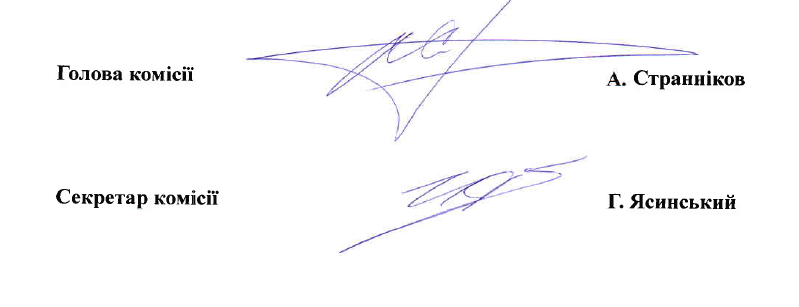 19просп.Глушкова, 13278175,03760,5379,5дорожні знаки19.просп. Глушкова, 13278175,03760,5379,5дорожні знаки